проект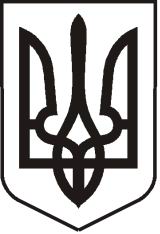 УКРАЇНАЛУГАНСЬКА   ОБЛАСТЬПОПАСНЯНСЬКА  МІСЬКА  РАДАВИКОНАВЧИЙ КОМІТЕТРIШЕННЯ15 грудня  2017 р.                              м. Попасна                                   № ____Про схвалення проекту міськоїПрограми розвитку та збереженнязелених насаджень на територіїПопаснянської міської ради на 2018 – 2022 рокиЗ метою збереження та відтворення існуючих зелених насаджень у                  м. Попасна, їх реконструкції, утримання у здоровому впорядкованому стані стійких до несприятливих умов навколишнього природного середовища насаджень, керуючисьЗаконом України «Про благоустрій населених пунктів», Законом України «Про охорону навколишнього природного середовища», Правилами утримання зелених насаджень у населених пунктах України, затверджених Наказом Міністерства будівництва, архітектури та житлово-комунального господарства України від 10 квітня 2006 року № 105,  пп. 2 п. «а» ч.1 ст. 33, ст.ст.40, 52, 73 Закону України  «Про місцеве самоврядування в Україні», виконавчий комітет Попаснянської міської радиВИРІШИВ:Схвалити проект  міської Програми розвитку та збереження зелених насаджень на території Попаснянської міської ради на 2018 – 2022 роки, згідно з додатком (додається).Винести на розгляд сесії міської ради  питання щодо затвердження міської Програми розвитку та збереження зелених насаджень на території Попаснянської міської ради на 2018 – 2022 роки.Міськийголова        							Ю.І.Онищенко Підготував:Нікітін А.Г., 2-10-89Додаток до  рішення виконкомуміської ради15.12.2017  №____Проект Програмирозвитку та збереженнязелених насаджень на території Попаснянської міської ради на 2018 – 2022 рокиПАСПОРТПРОГРАМИ РОЗВИТКУ ТА ЗБЕРЕЖЕННЯ ЗЕЛЕНИХ НАСАДЖЕНЬ НА 2018-2022 РОКИ1. ВступУ сучасних умовах розвитку транспорту і промисловості проходить постійне забруднення навколишнього середовища (повітряного простору, води, ґрунту), що створює малосприятливі умови для життєдіяльності людини. Зелені насадження займають важливе місце у вирішенні проблем охорони і поліпшення стану навколишнього середовища, виконують комплекс оздоровчих, рекреаційних, захисних функцій, виступають стабілізатором екологічної рівноваги.Зелені насадження є важливим компонентом навколишнього середовища, що має значний вплив на його містобудівні та естетичні ландшафтні характеристики. Необхідно відмітити неоднорідність площі зелених насаджень загального користування порівняно з їх нормативним забезпеченням на одного мешканця. Більшість об’єктів зеленої зони пройшли тривалий час формування. У скверах, на вулицях, територіях житлових будинків комунальної власності та інших об’єктах озеленення велика кількість небезпечних дерев, насадження потребують негайного формування крони, обрізки сухих, хворих і пошкоджених гілок, більша частина з них є небезпечною для мешканців, будівель, автотранспорту, електричних та газових мереж. Необхідність розроблення Програми викликана відсутністю інформації в повному обсязі:- матеріалів інвентаризації та паспортизації зелених насаджень; - концепції розвитку зелених зон;- хаотичності елементів та об’єктів благоустрою зеленого господарства;- якості  зелених насаджень та  великої кількості аварійних дерев. Програма визначає основні напрями, форми діяльності та відносини підприємств і представників громадськості стосовно проведення комплексу управлінських, економічних та правових заходів, направлених на розвиток, збереження та поновлення зелених насаджень, а також створення місць загального відпочинку населення. Програма направлена на збереження та поновлення зелених насаджень, розробку планів реконструкції і розвиток зелених насаджень, надання зеленим зонам статусу, а також - на покращення зовнішньої привабливості вулиць та місць загального користування. Програма є обов’язковою для виконання всіма установами, підприємствами, організаціями та громадянами, які займаються проектуванням, створенням об’єктів зелених насаджень та їх утриманням.Програма направлена на залучення молодого покоління до шанування праці та збереження зелених насаджень, а також до залучення населення міста до відновлення озеленення міста шляхом проведення конкурсів, акцій, заходів.Програма розроблена відповідно до Закону України «Про місцеве самоврядування в Україні», Закону України «Про благоустрій населених пунктів», Закону України  «Про охорону навколишнього природного середовища», Закону України «Про захист рослин», Закону України «Про рослинний світ», Переліку видів діяльності, що належать до природоохоронних заходів, затвердженого Постановою Кабінету Міністрів України, Правил утримання зелених насаджень у населених пунктах України, затверджених Наказом Міністерства будівництва, архітектури та житлово-комунального господарства України, Порядку проведення ремонту та утримання об’єктів благоустрою населених пунктів, затвердженого наказом Держкомітету з питань житлово-комунального господарства, Постанови Кабінету Міністрів України «Про затвердження Порядку видалення дерев, кущів, газонів і квітників у населених пунктах» із внесеними до неї змінами.Програма передбачає проведення комплексу управлінських, економічних і правових заходів, направлених на розвиток, збереження та поновлення зелених насаджень, а саме: - видалення сухостійних, аварійних, фаутних дерев та корчування пнів;- проведення інвентаризації зелених насаджень;- комплексної оцінки фактичного і прогнозованого стану насаджень; - розробки заходів з реконструкції і оптимізації рослинних угруповань і санітарно-екологічних умов;- визначення балансоутримувача об’єктів благоустрою зеленого господарства;-проведення заходів, пов’язаних з озелененням міста Попасна, підбором асортименту рослин, стійких до різноманітних факторів;- створення нових зелених зон загального, обмеженого та спеціального призначення;- активну роботу з населенням у напрямку підвищення екологічної освіти;- створення проектів побудови, реконструкції зелених насаджень та місць загального відпочинку населення.2. Мета програми          Основною метою Програми є охорона, збереження та відтворення існуючих зелених насаджень, їх гармонійне поєднання з ландшафтом  населених пунктів, утримання у здоровому впорядкованому стані стійких до несприятливих умов навколишнього природного середовища насаджень, що забезпечить збалансований розвиток зеленої зони та виконання нею екологічних соціально-економічних  функцій. Термін реалізації Програми – 2018-2022 роки. Програма виконується за кошти державного, місцевого бюджетів, власних коштів підприємств, установ, інших організацій, інших джерел: фонду охорони навколишнього природного середовища; коштів підприємств, установ, організацій; кошти власників, орендарів та користувачів земельних ділянок, спонсорські кошти, інші кошти, не заборонені чинним законодавством.За функціональними ознаками зелені насадження міста Попасна діляться на три групи:- загального користування – зелені насадження, розташовані на території: парків культури та відпочинку; парків міських садів житлових районів при житлових будинках; скверів, набережних;- обмеженого користування – зелені насадження на території: житлових районів і мікрорайонів, закладів освіти, дошкільних установ, промислових підприємств та ін.;-спеціального призначення – зелені насадження вздовж транспортних магістралей і вулиць; насадження санітарно-захисних зон довкола підприємств, кладовищ, ліній електропередач високої напруги; лісомеліоративні, водоохоронні, вітрозахисні, протиерозійні, пришляхові насадження в межах населених пунктів.У Програмі передбачені завдання по будівництву, реконструкції, капітальному та поточному ремонтах, а також утримання площі зелених насаджень по вказаним функціональним ознакам.3. Визначення проблемОсновними причинами виникнення проблем зменшення площ зелених насаджень та погіршення їх якісного стану є неналежний догляд та обмеженість ремонтів і реконструкції зелених насаджень у зв’язку з збільшенням сухостійних, ушкоджених хворобами і шкідниками дерев, забур’янення газонів, зменшення площ квіткового оформлення, кількості висаджених квітучих кущів та формованих саджанців дерев. Головним засобом оздоровлення повітря міста Попасна є розвиток системи озеленення, котра грає вирішальну роль у покращенні складу повітря: збагачує його киснем та очищає від шкідливих домішок, регулює температурний режим і вологість повітря, захищає від сильних вітрів, зменшує міський шум. Система зелених насаджень – один з найважливіших факторів у створенні найкращих екологічних, мікрокліматичних, санітарно-гігієнічних життєвих умов для населення. Вона формує ландшафти міста Попасна, є місцем повсякденного відпочинку населення, покращує природне середовище, є природними біофільтрами повітря, води і ґрунтів, акумулює техногенні викиди. Саме тому необхідні довгострокові комплексні заходи з підбору асортименту, оновлення існуючих насаджень, створення нових  скверів, зелених зон житлових масивів з використанням стійких видів і форм деревних та чагарникових рослин. Основними недоліками існуючої системи зелених насаджень є:- нерівність розподілу та мала забезпеченість зеленими насадженнями загального користування;- наявність насаджень, котрі потребують проведення ландшафтної реконструкції;- недостатня кількість насаджень обмеженого користування та спеціального призначення;- слабке забезпечення Попаснянського комунального підприємства «СКП» сучасними машинами, засобами малої механізації, бензопилами тощо; - відсутність повної інвентаризації та паспортизації територій зелених зон з визначенням меж і винесенням їх в натуру. Створення бази даних  за результатами проведеної інвентаризації зелених насаджень дозволить проводити моніторинг їх стану, упорядкує проведення  доглядових і оздоровчих робіт, дозволить вирощувати та висаджувати саджанці необхідної кількості та асортименту. В результаті проведення технічної інвентаризації на кожний об’єкт зеленого господарства повинні складатися: інвентаризаційний план; робочий щоденник обліку зелених насаджень; технічний паспорт об’єкта.Можна виділити наступні основні напрямами Програми:- інвентаризація зелених насаджень та створення їх кадастру;- використання безпечних засобів захисту рослин;- санітарна обрізка та знесення аварійних, сухостійних, фаутних дерев;- корчування пнів, посадка дерев на вулицях;- реконструкція зеленої зони об’єктів загального користування;- поточне утримання зелених насаджень в містіПопасна;- створення нових клумб та постійний догляд за існуючими.4. Шляхи і способи розв’язання проблемПершочерговими шляхами Програми в цьому напрямку є: - знесення аварійних та санітарна обрізка, сухостійних, фаутних дерев;- проведення інвентаризації і паспортизації територій зелених зон міста Попасна;- впорядкування та відновлення зелених зон на прибудинкових територіях;- оновлення якісного стану і збільшення асортименту зелених насаджень при здійсненні реконструкції і ремонтів об’єктів зеленого господарства, своєчасне виконання комплексних агротехнічних заходів з утримання зелених насаджень, їх захисту від хвороб і шкідників;- створення нових парків, скверів, вуличних зелених насаджень в місцях житлового будівництва, активне впровадження квіткового оформлення міста, вертикального озеленення фасадів;- розвиток матеріально-технічної бази Попаснянського комунального підприємства «СКП», що здійснює діяльність із утримання зелених насаджень, з оновленням технологічної автотракторної техніки, засобів малої механізації, технічного переоснащення обладнання, що використовується для утримання та ремонту зелених насаджень.Створення нових зелених насаджень, проведення реконструкції та капітального ремонту об’єктів у сфері утримання зелених насаджень, поточних ремонтів зелених насаджень виконуються в обсягах розроблених, погоджених та затверджених у установленому порядку проектах з відповідними щорічними  уточненнями показників об’єктів. Проведення капітального і поточного ремонтів та робіт з утримання зелених насаджень здійснюється в обсягах, визначених Порядком проведення ремонту та утримання об’єктів благоустрою населених пунктів.Реалізація Програми забезпечується Попаснянським комунальним підприємством «СКП»,Попаснянською міською радою, підприємствами, установами та організаціями, юридичними та фізичними особами міста Попасна. Комунальне підприємство«СКП» забезпечує узгоджені дії з підготовки та реалізації програмних заходів, цільове та ефективне використання наданих коштів. Фінансування заходів Програми здійснюється в межах коштів, передбачених бюджетом.5. Завдання і заходи ПрограмиОрганізаційні засади з розроблення та реалізації Програми визначаються Законом України «Про благоустрій населених пунктів» та Правилами утримання зелених насаджень у населених пунктах України, затвердженими наказом Міністерства будівництва, архітектури та житлово-комунального господарства України.Обсяги робіт по комплексному розвитку та збереженню зелених насаджень визначалися на основі планів озеленення зон з урахуванням запланованих строків виконання. При визначенні напрямів розвитку та збереження зелених насаджень в Програмі викладені завдання за функціональною належністю зелених насаджень:- створення нових об’єктів зеленого господарства із створенням нових зелених насаджень;- ландшафтної реконструкції об’єктів зеленого господарства;- капітального ремонту об’єктів зеленого господарства;- поточного ремонту зелених насаджень;- утримання зелених насаджень;- розвитку матеріально-технічної бази Попаснянського комунального підприємства «СКП».Основні завдання і заходи Програми визначаються необхідністю збільшення і покращення показників:- збільшення кількості видів і якості зелених насаджень;-збільшення усередненої вікової межі зелених насаджень у відношенні до нормативної;- забезпеченості необхідним посадковим матеріалом, обладнанням для захисту та охорони насаджень, переробки (утилізації) решток рослин.Визначені обсяги робіт по Програмі зведено у перелік  заходів по видах робіт з розподілом по територіях зелених зон і функціональної належності зелених насаджень.Завдання з розвитку матеріально-технічної бази підприємства, що здійснює діяльність у сфері благоустрою, а саме утримання зелених насаджень, для забезпечення міста Попасна власним посадковим матеріалом, засобами та обладнанням захисту, охорони зелених насаджень і переробки (утилізації) рослинних решток з переліком відповідних заходів  у Програмі визначаються місцевими потребами.Реалізація даної Програми забезпечується Попаснянським комунальним підприємством «СКП», підприємствами, установами, організаціями, суб’єктами господарювання та мешканцями міста Попасна. Реалізації Програми передбачає щорічне узгодження обсягів і джерел фінансування робіт з реалізації Програми та уточнення цільових показників. Строки виконання – 2018-2022 роки.Програма виконуватиметься шляхом: - знесення аварійних дерев тасанітарна обрізка, сухостійних, фаутних дерев та корчування пнів (відповідно до наведеної нижче схеми);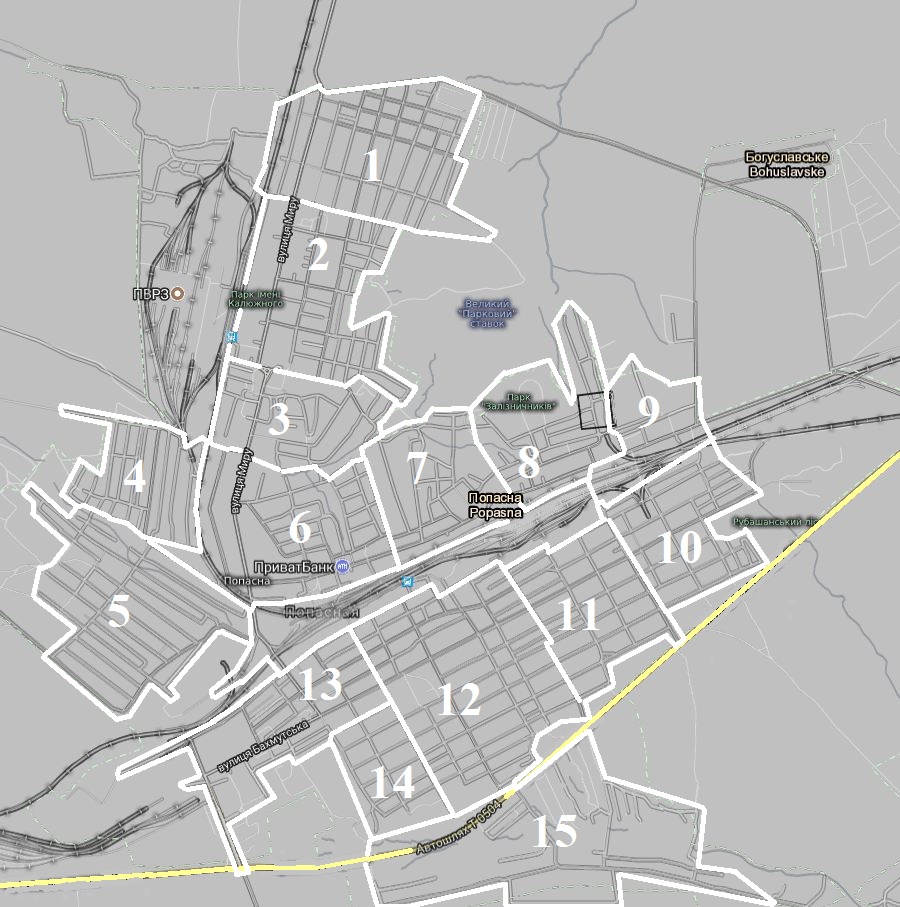 - проведення інвентаризації зелених насаджень та паспортизації територій зелених зон;- озеленення вільних територій,  підбору для озеленення асортименту рослин за часом цвітіння, кольоровою гаммою та стійкістю до різноманітних факторів; -  садіння нових дерев і кущів, формована обрізка;- улаштування нових і відновлення існуючих газонів, квітників;- омолоджування старих дерев і кущів, знешкодження омели;- догляду за деревами, газонами, квітниками;- розвитку матеріально-технічної бази Попаснянського комунального підприємства «СКП»;- проведення конкурсів, акцій, спрямованих на поліпшення стану зелених насаджень у місті.Етапи виконання Програми розпочнуться відразу з виробничої діяльності:- проведення санітарної обрізки та знесення аварійних дерев, корчування пнів, озеленення вулиць, реконструкції зеленої зони об’єктів, поточне утримання зелених зон міста Попасна;- інвентаризація зелених насаджень та створення кадастру;- розробка та впровадження заходів зі збереження і відновлення зелених насаджень;- здійснення контролю при розробці проектної документації на будівництво нових об’єктів, реконструкцію або капітальний ремонт споруд і будівель за озелененням територій відповідно до вимог чинного законодавства України  та контролю відповідності фактичного проведення робіт з озеленення під час будівництва;- впровадження безпечних для людини засобів захисту рослин від збудників захворювань і шкідників в зелених зонах міста Попасна; - використання в озелененні асортименту рослин з перевагою стійких до шкідливих організмів та умов існування видів з урахуванням стану навколишнього природного середовища та антропогенного навантаження.6. Організаційні  заходи Програми7. Очікувані результати і ефективність ПрограмиОчікуваним результатом розвитку озеленених територій міста Попасна загального користування відповідно до ландшафтно-планувальних засад є збільшення площ зелених зон та розширення їх рекреаційних можливостей за рахунок максимального озеленення. Реалізація заходів Програми дозволить:- провести омолодження існуючих скверів, алей шляхом вирубування сухостійних, усихаючих, небезпечних дерев та корчування пнів;- запобігти травматизму та нещасним випадкам шляхом вирубки небезпечних дерев;- забезпечити озеленення невпорядкованих  територій;- покращити якісні та кількісні показники зелених насаджень до нормативних;- раціонально використати видалені зелені насадження з метою подальшого їх застосування для потреб міста Попасна;- залучити мешканців міста до проведення акцій з озеленення; - утримувати в належному естетичному стані сквери та алеї;- здійснювати захист територій зелених насаджень від нецільового використання.Ефективність Програми полягає в тому, що виконання заходів надасть можливість створити нові зелені зони, озеленити житлові квартали, упорядкувати клумби і квітники, надасть змогу відновити естетично-виховні функції зеленої зони.Організація управління та контролю за ходом виконання Програми    8.1   Організація управління  за ходом виконання  Програми покладається на Попаснянське комунальне підприємство «СКП» та Попаснянською міською радою, якими  планується залучення до її виконання підприємств, організацій, установ різних форм власності.   8.2 Попаснянське комунальне підприємство «СКП» щорічно надає звіт Попаснянській міській раді про хід виконання заходів Програми.Контролює виконання Програми відділ житлово-комунального господарства, архітектури, містобудування та землеустрою.9. Обсяги та джерела фінансування Фінансування заходів з виконання показників Програми здійснюється відповідно до чинного законодавства та передбачається з наступних джерел:- державний бюджет;- місцевий бюджет;- інші джерела: фонд охорони навколишнього природного середовища; кошти підприємств, установ, організацій; кошти власників, орендарів та користувачів земельних ділянок спонсорські кошти, інші кошти, не заборонені чинним законодавством;- кошти від сплати відновної вартості зелених насаджень, що підлягають видаленню.Фінансування заходів Програми здійснюється в межах коштів, передбачених бюджетом. У випадку невиконання заходів Програми у заплановані терміни через відсутність фінансування або з інших непередбачуваних причин, до Програми вносяться зміни в установленому порядку з обґрунтуванням причин та визначенням нових термінів виконання заходів Програми.Міський голова								Ю.І. ОнищенкоНазва програмиПрограма розвитку та збереження зелених насаджень на території Попаснянської міської ради на 2018 – 2022 рокиПрограма розвитку та збереження зелених насаджень на території Попаснянської міської ради на 2018 – 2022 рокиТермін реалізаціїПочаток2018 рікТермін реалізаціїЗакінчення2022 рікРозробник програмиВідділ житлово-комунального господарства, архітектури, містобудування та землеустрою виконкому Попаснянської міської радиВідділ житлово-комунального господарства, архітектури, містобудування та землеустрою виконкому Попаснянської міської радиМета  програми- Обстеження зелених насадженнь, які знаходяться в аварійному стані. - Збереження та відтворення існуючих зелених насаджень, їх естетичного поєднання з ландшафтом міста Попасна, утримання у здоровому впорядкованому стані стійких до несприятливих умов навколишнього природного середовища насаджень.- Проведення заходів, пов’язаних з озелененням міста Попасна підбором рослин, стійких до різноманітних факторів. - Створення нових зелених зон загального, обмеженого та спеціального призначення.- Створення проектів побудови, реконструкції зелених насаджень та місць загального відпочинку населення.- Обстеження зелених насадженнь, які знаходяться в аварійному стані. - Збереження та відтворення існуючих зелених насаджень, їх естетичного поєднання з ландшафтом міста Попасна, утримання у здоровому впорядкованому стані стійких до несприятливих умов навколишнього природного середовища насаджень.- Проведення заходів, пов’язаних з озелененням міста Попасна підбором рослин, стійких до різноманітних факторів. - Створення нових зелених зон загального, обмеженого та спеціального призначення.- Створення проектів побудови, реконструкції зелених насаджень та місць загального відпочинку населення.Очікувані результати- Покращення  якісних та кількісних показників зелених насаджень до нормативних.- Раціональне використання видалених зелених насаджень.- Покращення естетичного вигляду існуючих скверів, алей, тротуарів, місць відпочинку тощо.- Покращення  якісних та кількісних показників зелених насаджень до нормативних.- Раціональне використання видалених зелених насаджень.- Покращення естетичного вигляду існуючих скверів, алей, тротуарів, місць відпочинку тощо.Джерела фінансування- державний бюджет;- місцевий бюджет;- інші джерела: фонд охорони навколишнього природного середовища; кошти підприємств, установ, організацій; кошти власників, орендарів та користувачів земельних ділянок, спонсорські кошти, інші кошти, не заборонені чинним законодавством- державний бюджет;- місцевий бюджет;- інші джерела: фонд охорони навколишнього природного середовища; кошти підприємств, установ, організацій; кошти власників, орендарів та користувачів земельних ділянок, спонсорські кошти, інші кошти, не заборонені чинним законодавством№ з/пПерелік заходів Кількістьпосадочногоматеріалу(од.)Кількістьпосадочногоматеріалу(од.)Термін виконання     Фінансування (тис.грн.)Фінансування (тис.грн.)Фінансування (тис.грн.)Фінансування (тис.грн.)Фінансування (тис.грн.)Фінансування (тис.грн.)Фінансування (тис.грн.)Фінансування (тис.грн.)Фінансування (тис.грн.)Фінансування (тис.грн.)Фінансування (тис.грн.)Відповідальні за виконання Відповідальні за виконання № з/пПерелік заходів Кількістьпосадочногоматеріалу(од.)Кількістьпосадочногоматеріалу(од.)Термін виконання     всьоговсьогоМіський бюджетМіський бюджетМіський бюджетМіський бюджетМіський бюджетМіський бюджетКошти підприємствіншііншіВідповідальні за виконання Відповідальні за виконання 123345566666678899I. Видалення  об’єктів зеленого господарства I. Видалення  об’єктів зеленого господарства I. Видалення  об’єктів зеленого господарства I. Видалення  об’єктів зеленого господарства I. Видалення  об’єктів зеленого господарства I. Видалення  об’єктів зеленого господарства I. Видалення  об’єктів зеленого господарства I. Видалення  об’єктів зеленого господарства I. Видалення  об’єктів зеленого господарства I. Видалення  об’єктів зеленого господарства I. Видалення  об’єктів зеленого господарства I. Видалення  об’єктів зеленого господарства I. Видалення  об’єктів зеленого господарства I. Видалення  об’єктів зеленого господарства I. Видалення  об’єктів зеленого господарства I. Видалення  об’єктів зеленого господарства I. Видалення  об’єктів зеленого господарства I. Видалення  об’єктів зеленого господарства 1.видалення аварійних та сухостійних дерев, санітарне обрізування дерев, корчування пнів2018-2022виконавчий комітет Попаснянської міської ради;ПКП «СКП»виконавчий комітет Попаснянської міської ради;ПКП «СКП»II. Організаційні заходиII. Організаційні заходиII. Організаційні заходиII. Організаційні заходиII. Організаційні заходиII. Організаційні заходиII. Організаційні заходиII. Організаційні заходиII. Організаційні заходиII. Організаційні заходиII. Організаційні заходиII. Організаційні заходиII. Організаційні заходиII. Організаційні заходиII. Організаційні заходиII. Організаційні заходиII. Організаційні заходиII. Організаційні заходи1.Інвентаризація та паспортизація зелених насаджень 2018 - 20222018 - 20222018 - 2022виконавчий комітет Попаснянської міської ради2.Проведення акцій щодо озелененнящорічнощорічнощорічновиконавчий комітет Попаснянської міської радиIІІ. Озеленення дворових територій, територій підприємств та організацій IІІ. Озеленення дворових територій, територій підприємств та організацій IІІ. Озеленення дворових територій, територій підприємств та організацій IІІ. Озеленення дворових територій, територій підприємств та організацій IІІ. Озеленення дворових територій, територій підприємств та організацій IІІ. Озеленення дворових територій, територій підприємств та організацій IІІ. Озеленення дворових територій, територій підприємств та організацій IІІ. Озеленення дворових територій, територій підприємств та організацій IІІ. Озеленення дворових територій, територій підприємств та організацій IІІ. Озеленення дворових територій, територій підприємств та організацій IІІ. Озеленення дворових територій, територій підприємств та організацій IІІ. Озеленення дворових територій, територій підприємств та організацій IІІ. Озеленення дворових територій, територій підприємств та організацій IІІ. Озеленення дворових територій, територій підприємств та організацій IІІ. Озеленення дворових територій, територій підприємств та організацій IІІ. Озеленення дворових територій, територій підприємств та організацій IІІ. Озеленення дворових територій, територій підприємств та організацій IІІ. Озеленення дворових територій, територій підприємств та організацій 1.Озеленення дворових територій багатоквартирних будинків2018-20222018-20222018-2022Мешканці будинків, голови ОСББ, обслуговуючі компаніївиконавчий комітет Попаснянської міської ради2.Улаштування клумб та квітників2018-20222018-20222018-2022Мешканці будинків, голови ОСББ, обслуговуючі компаніївідділ ЖКГ, архітектури, містобудування та землеустрою виконкому Попаснянської міської ради3.Поточне утримання зелених насаджень2018-20222018-20222018-2022Мешканці будинків, голови ОСББ, обслуговуючі компаніївідділ ЖКГ, архітектури, містобудування та землеустрою виконкому Попаснянської міської радиIV. Екологічні акціїIV. Екологічні акціїIV. Екологічні акціїIV. Екологічні акціїIV. Екологічні акціїIV. Екологічні акціїIV. Екологічні акціїIV. Екологічні акціїIV. Екологічні акціїIV. Екологічні акціїIV. Екологічні акціїIV. Екологічні акціїIV. Екологічні акціїIV. Екологічні акціїIV. Екологічні акціїIV. Екологічні акціїIV. Екологічні акціїIV. Екологічні акції1.Проведення екологічних акцій, конкурсів в учбових закладах 2018-20222018-20222018-2022відділ ЖКГ, архітектури, містобудування та землеустрою виконкому Попаснянської міської ради2.Просвітницька робота знаселенням через ЗМІПостійно Постійно Постійно виконавчий комітет Попаснянської міської радиV. Зміцнення матеріально – технічної бази комунальних підприємствV. Зміцнення матеріально – технічної бази комунальних підприємствV. Зміцнення матеріально – технічної бази комунальних підприємствV. Зміцнення матеріально – технічної бази комунальних підприємствV. Зміцнення матеріально – технічної бази комунальних підприємствV. Зміцнення матеріально – технічної бази комунальних підприємствV. Зміцнення матеріально – технічної бази комунальних підприємствV. Зміцнення матеріально – технічної бази комунальних підприємствV. Зміцнення матеріально – технічної бази комунальних підприємствV. Зміцнення матеріально – технічної бази комунальних підприємствV. Зміцнення матеріально – технічної бази комунальних підприємствV. Зміцнення матеріально – технічної бази комунальних підприємствV. Зміцнення матеріально – технічної бази комунальних підприємствV. Зміцнення матеріально – технічної бази комунальних підприємствV. Зміцнення матеріально – технічної бази комунальних підприємствV. Зміцнення матеріально – технічної бази комунальних підприємствV. Зміцнення матеріально – технічної бази комунальних підприємствV. Зміцнення матеріально – технічної бази комунальних підприємств1.Придбання спеціалізованої техніки:- мотокоси;-бензопили.2018-20222018-20222018-2022виконавчий комітет Попаснянської міської ради;ПКП «СКП»